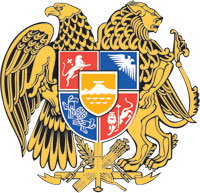 ՀԱՅԱՍՏԱՆԻ ՀԱՆՐԱՊԵՏՈՒԹՅԱՆ  ԿԱՌԱՎԱՐՈՒԹՅՈՒՆՈ  Ր  Ո  Շ  Ո Ւ  Մ17 նոյեմբերի 2022 թվականի  N              - ԱԳԵՐԱԿԱ ՈԼՈՐՏՈՒՄ ԻՐԱԿԱՆԱՑՎՈՂ ՆԵՐԴՐՈՒՄԱՅԻՆ ԾՐԱԳՐԻ ՇՐՋԱՆԱԿՆԵՐՈՒՄ ՆԵՐՄՈՒԾՎՈՂ ՏԵԽՆՈԼՈԳԻԱԿԱՆ ՍԱՐՔԱՎՈՐՈՒՄՆԵՐԻ, ԴՐԱՆՑ ԲԱՂԿԱՑՈՒՑԻՉ ՈՒ ՀԱՄԱԼՐՈՂ ՄԱՍԵՐԻ, ՀՈՒՄՔԻ ԵՎ (ԿԱՄ) ՆՅՈՒԹԵՐԻ ՆԿԱՏՄԱՄԲ ՍԱԿԱԳՆԱՅԻՆ, ՄԱՍՆԱՎՈՐԱՊԵՍ, ՆԵՐՄՈՒԾՄԱՆ ՄԱՔՍԱՏՈՒՐՔԻՑ ԱԶԱՏԵԼՈՒ ԱՐՏՈՆՈՒԹՅՈՒՆԻՑ ՕԳՏՎԵԼՈՒ ՀԱՄԱՐ «ԵՎՐՈՊԼԱՍՏ 999» ՍԱՀՄԱՆԱՓԱԿ ՊԱՏԱՍԽԱՆԱՏՎՈՒԹՅԱՄԲ ԸՆԿԵՐՈՒԹՅԱՆ ԿՈՂՄԻՑ ՆԵՐԿԱՅԱՑՎԱԾ ՀԱՅՏԸ ԲԱՎԱՐԱՐԵԼՈՒ ԵՎ ԱՐՏՈՆՈՒԹՅՈՒՆԸ ԿԻՐԱՌԵԼՈՒ ՄԱՍԻՆ-------------------------------------------------------------------------------------------------------Ղեկավարվելով Հայաստանի Հանրապետության կառավարության 2015 թվականի սեպտեմբերի 17-ի N 1118-Ն որոշման պահանջներով` Հայաստանի Հանրապետության կառավարությունը    ո ր ո շ ու մ     է.1. Բավարարել «ԵՎՐՈՊԼԱՍՏ 999» սահմանափակ պատասխանատվությամբ ընկերության կողմից ներկայացված հայտը գերակա ոլորտում իրականացվող ներդրումային ծրագրի շրջանակներում ներմուծվող տեխնոլոգիական սարքավորումների, դրանց բաղկացուցիչ ու համալրող մասերի, հումքի և (կամ) նյութերի նկատմամբ սակագնային, մասնավորապես, ներմուծման մաքսատուրքից ազատելու արտոնությունից օգտվելու համար և սահմանված կարգով կիրառել համապատասխան արտոնությունը` համաձայն հավելվածի ներմուծվող տեխնոլոգիական սարքավորումների, դրանց բաղկացուցիչ ու համալրող մասերի, հումքի և (կամ) նյութերի նկատմամբ: 2. Սահմանել, որ՝ 1) սույն որոշման հավելվածում նշված են ներմուծվող տեխնոլոգիական սարքավորումների, դրանց բաղկացուցիչ ու համալրող մասերի, հումքի և (կամ) նյութերի նախնական արժեքները.2) «ԵՎՐՈՊԼԱՍՏ 999» սահմանափակ պատասխանատվությամբ ընկերության կողմից իրականացվող ներդրումային ծրագրի շրջանակներում տեխնոլոգիական սարքավորումների, դրանց բաղկացուցիչ ու համալրող մասերի, հումքի և (կամ) նյութերի ներմուծումն իրականացվելու է 2022 թվականի հոկտեմբերի 18-ից մինչև 2027 թվականի հոկտեմբերի 17-ը ներառյալ.3) ծրագրի իրականացման ժամկետ է սահմանվում սույն որոշումն ուժի մեջ մտնելուց հետո 5 տարի։ՀԱՅԱՍՏԱՆԻ ՀԱՆՐԱՊԵՏՈՒԹՅԱՆ                           ՎԱՐՉԱՊԵՏ			                                Ն. ՓԱՇԻՆՅԱՆ   Երևան         Հավելված        	   						          ՀՀ կառավարության 2022 թվականի						   	 						         նոյեմբերի 17-ի N           - Ա  որոշմանՑ Ա Ն ԿԳԵՐԱԿԱ ՈԼՈՐՏՈՒՄ ԻՐԱԿԱՆԱՑՎՈՂ ՆԵՐԴՐՈՒՄԱՅԻՆ ԾՐԱԳՐԻ ՇՐՋԱՆԱԿՆԵՐՈՒՄ ՆԵՐՄՈՒԾՎՈՂ ՏԵԽՆՈԼՈԳԻԱԿԱՆ ՍԱՐՔԱՎՈՐՈՒՄՆԵՐԻ, ԴՐԱՆՑ ԲԱՂԿԱՑՈՒՑԻՉ ՈՒ ՀԱՄԱԼՐՈՂ ՄԱՍԵՐԻ, ՀՈՒՄՔԻ ԵՎ (ԿԱՄ) ՆՅՈՒԹԵՐԻՀԱՅԱՍՏԱՆԻ  ՀԱՆՐԱՊԵՏՈՒԹՅԱՆ  ՎԱՐՉԱՊԵՏԻ ԱՇԽԱՏԱԿԱԶՄԻ                 ՂԵԿԱՎԱՐ											Ա. ՀԱՐՈՒԹՅՈՒՆՅԱՆNNը/կԱՏԳ ԱԱ-ի ծածկագիրըԱնվանումըՏեխնիկական բնութագիրըՉափի միա-
վորըՔանակըԾագման երկիրըԱրտահանման երկիրըԱրժեքը 
(դրամ)Այլ տեղեկու-թյուններՀՈՒՄՔ ՈՒ ՆՅՈՒԹԵՐՀՈՒՄՔ ՈՒ ՆՅՈՒԹԵՐՀՈՒՄՔ ՈՒ ՆՅՈՒԹԵՐՀՈՒՄՔ ՈՒ ՆՅՈՒԹԵՐՀՈՒՄՔ ՈՒ ՆՅՈՒԹԵՐՀՈՒՄՔ ՈՒ ՆՅՈՒԹԵՐՀՈՒՄՔ ՈՒ ՆՅՈՒԹԵՐՀՈՒՄՔ ՈՒ ՆՅՈՒԹԵՐՀՈՒՄՔ ՈՒ ՆՅՈՒԹԵՐՀՈՒՄՔ ՈՒ ՆՅՈՒԹԵՐ1․3904100009ՊՎՔ-ի հումքՊՎՔ-ի հումքը պոլիվինիլային հիմքով սինթետիկ պլաստիկ պոլիմեր է: Սպիտակ է, փոշենման, ջերմակայուն: Լինում է երկու հիմնական ձևի՝ կոշտ և փափուկ: Կոշտ ՊՎՔ-ն օգտագործվում է շինարարական նպատակով՝ օգտագործվող խողովակների և պրոֆիլների արտադրության համար: Ենթարկվում է Էստրոզիոն մշակման:կգ1 600 000Չինաստան, Ուզբեկստան, ԱՄՆ, Հարավային Կորեա, ԻրանՉինաստան, Ուզբեկստան, ԱՄՆ, Հարավային Կորեա, Իրան1 211 372 0002․2509000000Կալցիումի կարբոնադԿալցիումի կարբոնատը սովորական նյութ է, որը հայտնաբերվում է կալցիումի արագոնիտի միներալների տեսքով՝ հիմնականում որպես կրաքար, որը նստվածքային ապարների տեսակ է, որը հիմնականում կազմված է կալցիտից:կգ800 000Չինաստան, Ուզբեկստան, ԱՄՆ, Հարավային Կորեա, Իրան, ԹուրքիաՉինաստան, Ուզբեկստան, ԱՄՆ, Հարավային Կորեա, Իրան, Թուրքիա605 684 0003.3812390000ԿայունարարՄեկ բաղադրիչով կապարի հիմքով կայունարար՝ նախատեսված կոշտ ՊՎՔ պրոֆիլների արտադրության համար: Այս կայունարարն ունի արդյունավետ քսանյութերի բավարար հավաքածու, ինչն ավելորդ է դարձնում լրացուցիչ քսանյութերի օգտագործումը: Ապահովում է բարձր ջերմաստիճանի դիմադրություն, հոսքագծի հանկարծակի կանգ առնելու դեպքում:կգ800 000Չինաստան, Իրան, Թուրքիա, ՎրաստանՉինաստան, Իրան, Թուրքիա, Վրաստան1 211 363 4804.3920491009PVS ԺապավենՊոլիվինիլ  քլորիդի հումքից պատրաստված ժապավեն կախովի առաստաղների երեսպատման համարկգ168 000Չինաստան, Իրան, ԹուրքիաՉինաստան, Իրան, Թուրքիա132 000 0005.3212100000PET ԺապավենՊոլիէթիլենի հումքից պատրաստված ժապավեն կախովի առաստաղների երեսպատման համարկգ24 000Չինաստան, Իրան, ԹուրքիաՉինաստան, Իրան, Թուրքիա68 000 0006.3506990000ՍոսինձՕգտագործվում է ՊՎՔ և ՊԷԹ ժապավեններով կախովի առաստաղներ երեսպատելու համարկգ32 000Չինաստան, Իրան, ԹուրքիաՉինաստան, Իրան, Թուրքիա51 680 0007.3208209009Սինթեթիկ Uv լաքUV լամպով չորացող լաք կախովի առաստաղներին փայլ հաղորդելու համարկգ40 000Չինաստան, Իրան, ԹուրքիաՉինաստան, Իրան, Թուրքիա108 000 000Ընդամենը 3 388 099 480                                             